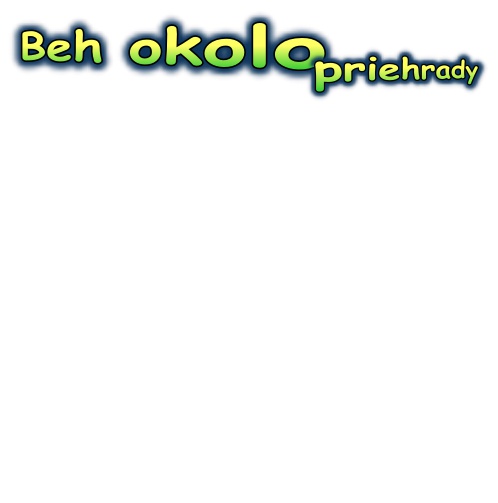 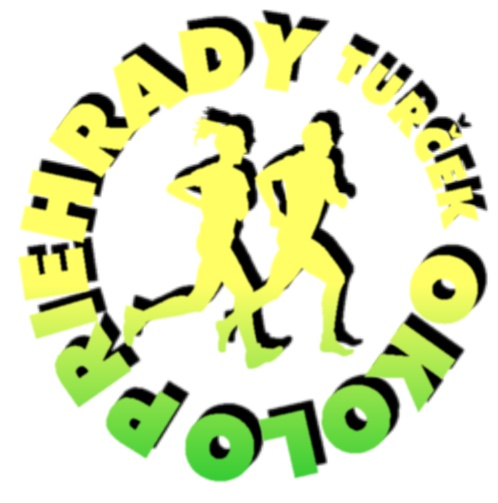 PROPOZÍCIE 10. ROČNÍKA DÁTUM: 	24. jún 2023 (sobota) ŠTART: 	Všetky kategórie o 15:00 (meranie výsledných časov zabezpečuje profi časomiera)PREZENTÁCIA: 13:00 - 14:45 na futbalovom ihrisku (pred obcou Horný Turček)MIESTO: 	TURČEK (okr. Turčianske Teplice)TRAŤ: 		hobby beh: 6km + 373 schodov (trať vyznačená červenou) mapka dolu 		hlavná trať: 13,5km + 373 schodov (trať vyznačená modrou)  POVRCH: 	Asfalt + spevnená lesná cesta PRIHLASOVACÍ FORMULÁR:http://www.gpt.sk/index.php/registracia-turcek-2023/OBČERSTVENIE: Na dlhej trati 2x + v priestore štartu a cieľa CENY: 		Víťaz a víťazka na dlhej trati finančná odmena. Víťazi jednotlivých kategórií originálne vecné 		ceny po dobehnutí posledného pretekára. KATEGÓRIE: KRÁTKA TRAŤ 	žiaci,-ky (ZŠ) víťaz,-ka; juniori,-ky (SŠ) víťaz,-ka; muži, ženy víťaz,-kaDLHÁ TRAŤ	juniori,-ky (SŠ) víťaz,-ka		Absolútne poradie muži, ženy M - 1. 2. 3., Ž - 1. 2. 3. 		muži a ženy 40+ víťaz,-ka; muži a ženy 50+ víťaz,-ka; muži a ženy 60+ víťaz,-ka;POZOR:	Podmienkou odmeňovania súťažiacich v jednotlivých kategóriách je účasť najmenej troch 			pretekárov v kategórii. V prípade, že podmienka nebude splnená, súťažiaci budú preradení do 		vyššej (t. j. mladšej) kategórie. Organizátori nezodpovedajú za zdravotný stav pretekára, súťaží 		sa na vlastné riziko. Zdravotná záchranná služba bude k dispozícii. ŠTARTOVNÉ: 	Kategórie dospelých dlhá trať - 13€ prihlásení online, 15€ prihl. na mieste 				           krátka trať - 13€ prihlásení online, 15€ prihl. na mieste  PROGRAM: 	13:00 - 14:45 	Prezentácia bežcov			15:00 		Štart behu 			15:10		Deti 400m a 800m (vecné ceny) 	16:30 - 17:00	Vyhodnotenie behu PONÁMKA:	Počas celého "BEHU OKOLO PRIEHRADY" bude verejnosti sprístupnený (inak uzavretý) 			priehradný múr vodárenskej nádrže v Turčeku. Poskytuje neopakovateľný výhľad na 			obec, na samotnú priehradu, aj na okolitú malebnú prírodu Kremnických vrchov. Parametre a mapa tratí: 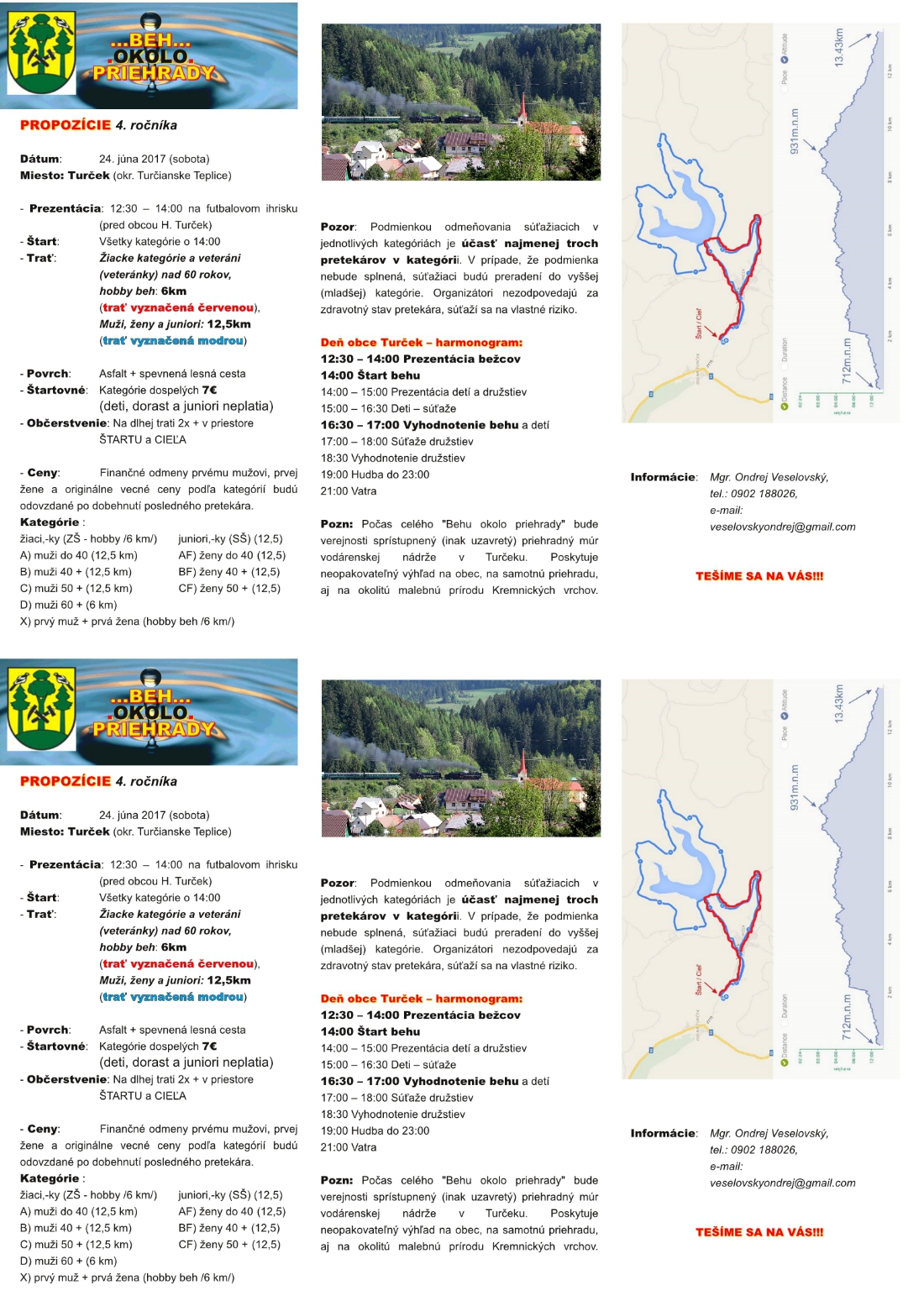 INFO: Jaroslav Frno, 0908 248 960 	TEŠÍME SA NA VÁS!!!							